BXMX500EBXMXA500EVšeobecné bezpečnostní pokynyPřed uvedením tohoto přístroje do provozu si velmi pozorně přečtete návod k obsluze a tento návod spolu se záručním listem,pokladním blokem a podle moznosti i s obalem a vnitřním vybavením obalu dobře uschovejte.Používejte tento přístroj výlučně pro soukromou potřebu a pro stanovené účely. Tento přístroj není určen pro komerčnípoužití. Nepoužívejte jej v otevřeném prostoru (s výjimkou přístrojů, které jsou podmíněné používaní venku určeny).Chraňte jej před horkem, přímým slunečním zářením, vlhkosti (v žádném případě jej neponořujte do kapalin) a stykems ostrými hranami. Nepoužívejte přístroj v případě, že mate vlhké ruce. Jestliže dojde k navlhčení nebo namočeni přístroje, okamžitě vytáhněte zástrčku ze zásuvky. Vyvarujte se styku s vodou.Přístroj vypnete a vždy vytáhněte zástrčku ze zásuvky (tahejte jen za zástrčku, nikdy ne za kabel), jestliže nebudetepřístroj používat, chcete-li namontovat příslušenství, přístroj vyčistit nebo v případě poruchy.Přístroj nesmí zůstat v provozu bez dozoru. Jestliže musíte pracoviště opustit, vždy přístroj vypnete, resp. Vytáhněte zástrčku ze zásuvky (vždy tahejte za zástrčku, nikdy ne za kabel).Pravidelně kontrolujte přístroj a přívodní kabel z hlediska poškozeni. Jestliže přístroj vykazuje nějakou závadu, neuvadejte jej do provozu.Neopravujte přístroj vlastními silami, nýbrž vyhledejte autorizovaného opraváře. Abyste eliminovali rizika, nechejte poškozený přívodní kabel nahradit kabelem se stejnými hodnotami, a to jen výrobcem, naším servisem pro zákazníky nebo jinou kvalifikovanou osobou.Používejte jen originální příslušenství.Respektujte, prosím, následující „Speciální bezpečnostní pokyny".DětiZ důvodu zajištění bezpečnosti Vašich dětí neponechávejte v jejich dosahu žádné součásti obalu (plastové pytlíky, karton, styropor atd.). Pozor! Zabraňte tomu, aby si male děti hrály s folii. Hrozí nebezpečí udušení!Abyste ochránili děti před riziky spojenými s elektrickými přístroji, postarejte se o to, aby kabel nevisel dolu a děti na přístroj nedosáhly.Speciální bezpečnostní pokynyNepoužívejte spotřebič, pokud příslušenství není správně spárováno.-Nepoužívejte spotřebič, pokud má příslušenství vady. Pokračujte v jejich okamžité výměně.- Nepoužívejte spotřebič, pokud je jeho zařízením zapnutí / vypnutí nefunguje. Během používání nepohybujte spotřebičem-Tento spotřebič je určen pouze k jednorázovému použití domácí, neprofesionální nebo průmyslové.-Uchovávejte tento spotřebič mimo dosah děti a / nebo lidé s tělesnými, duševními nebo jinými problémy- Udržujte spotřebič v dobrém stavu. Ověřte, zda pohyblivé části jsou dobře upevněny a nezůstávají uvíznuty.- Nikdy nenechávejte spotřebič připojený k elektrické síti a bez kontroly. - Nepoužívejte přístroj nepřetržitě delší dobu než 5 minut. Nechte jej 15 minut vychladnout a poté můžete znovu použít.-  Nepoužívejte více než 1 kg mouky. 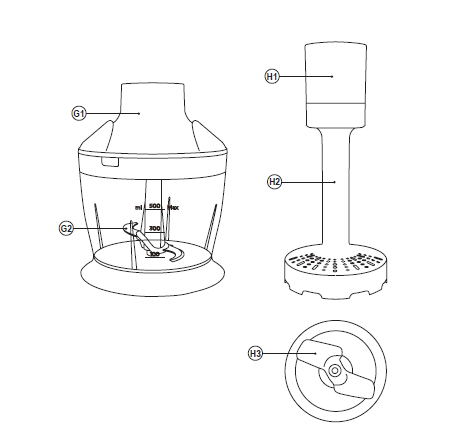 Uvedení přístroje v činnost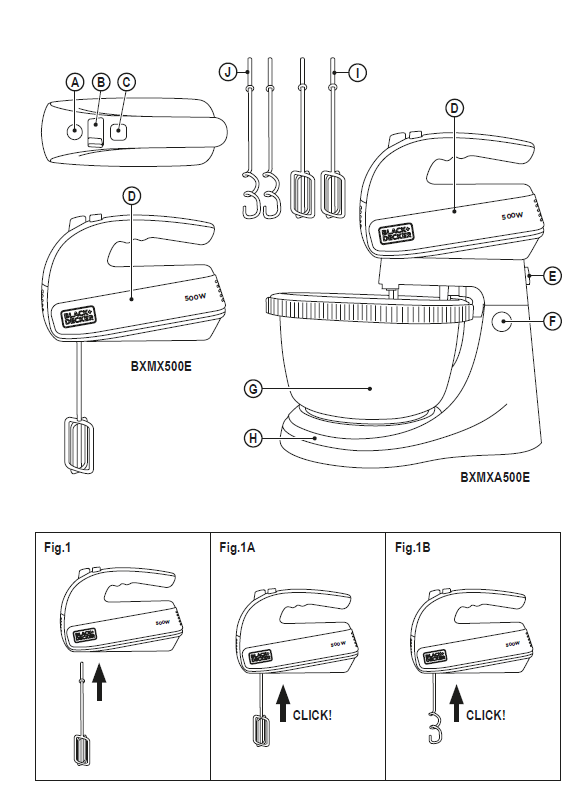 Opatrně vyjmete všechny součásti přístroje z obalu. Obal i vnitřní výplňový materiál uschovejte po celou dobu záruky.Před prvním použitím přístroje jej vyčistěte způsobem popsaným v kapitole „Čistění a uložení". Pozor: POPISA Tlačítko pro vysunutí nástavcůB Ovládání voliče rychlostiC Tlačítko TurboD Tělo motoruE Upevňovací tlačítko těla motoru (*)F Uvolňovací tlačítko ramene zařízení (*)G Otočná mísa (*)H Základna mísy (*)I metly na šleháníJ metly na hněteníK stěrka (*)(*) K dispozici pouze u modelu BXMXA500E.Pokud váš model spotřebiče není vybaven dříve uvedené příslušenství si můžete zakoupit samostatně na autorizovaných místech technické pomoci.ZPŮSOB POUŽITÍPŘED POUŽITÍM:- Ujistěte se, že jste z produktu odstranili veškerý materiál balení.- Před prvním použitím zařízení se doporučuje k čištění všech částí, které přicházejí do styku s potravinamiPOUŽITÍ (MODEL BXMX500E):- Odmontujte kabel před připojením do zástrčky.- Namontujte příslušenství (I, J), které chcete použít na tělo motoru. (Obr. 1).- Připojte zařízení k elektrické síti.- Spusťte spotřebič ovládáním voliče rychlost (B).- Vyberte požadovanou rychlost, z nichž pět je nejvyšší. Začněte od nejnižší rychlosti až po nejvyšší.POUŽITÍ (MODEL BXMXA500E):- Odmontujte kabel před připojením do zástrčky.- Stiskněte uvolňovací tlačítko ramene zařízení (F) zvedněte rameno stroje.- Uchopte přístroj jednou rukou a současně stiskněte tlačítko pro upevnění těla motoru pro jeho vyjmutí (E).- Namontujte příslušenství (I, J), které chcete použít na tělo motoru. - Položte tělo na základnu a zatlačte dolů, dokud se tlačítko nevrátí do své původní polohy. (JE).- Stiskněte uvolňovací tlačítko ramene zařízení (F) pro spuštění ramene stroje.- Připojte zařízení k elektrické síti.- Spusťte spotřebič ovládáním voliče.- Vyberte požadovanou rychlost, z nichž pět je nejvyšší. Začněte od nejnižší rychlosti až po nejvyšší.- Pomocí přepínače můžete zařízení znovu zapnout, ale pokud se po ochlazení zařízení nerestartuje ovládání, netlačte na něj silou a nechte jej vychladnout.RYCHLOST:-Můžete ovládat rychlost zařízení pohybem volič rychlosti (A). Tato funkce je velmi užitečná, protože umožňuje přizpůsobit rychlost zařízení a typ práce, kterou chcete dělat.Po použití(MODEL BXMX500E):-Vypněte spotřebič umístěním voliče do pozice 0.- Odpojte zařízení od sítě.- Vyčistěte spotřebič.(MODEL BXMXA500E):-Vypněte spotřebič umístěním voliče do pozice 0ŠŠ Odpojte zařízení od sítě.- Stiskněte tlačítko (F) a zvedněte horní část těla.- Vyjměte mísu (G) ze základny (H).- Stisknutím tlačítka (E) demontujte tělo motoru.- Stisknutím tlačítka (A) odstraňte metly.- Vyčistěte spotřebič.PŘÍSLUŠENSTVÍ:Metly na šlehání (I):-Toto příslušenství se používá k šlehání smetany, tlučení vejce, výroba smoothies, lehké koláče, pusinky, tvarohové koláče, pěna, aj- Vložte metly do příslušných otvorů v těle motoru, stiskněte, dokud neuslyšíte cvaknutí (obr. 1A). Metly mohou být zasunuty do libovolného otvoru, protože jsou identické.- Nalijte jídlo do mísy (G) nebo do nádoby a zapněte spotřebič. -Přesuňte volič rychlosti (B) do minimální polohy a postupně zvyšujte rychlost.- Po použití odstraňte příslušenství mixéru stisknutím tlačítko pro uvolnění (A).Hnětací metly (J):-Toto příslušenství se používá k hnětení chleba, těsta na pizzu atd.- Vložte metly do příslušných otvorů v těle motoru, stiskněte, dokud neuslyšíte cvaknutí (obr. 1A). Metly mohou být zasunuty do libovolného otvoru, protože jsou identické.- Nalijte jídlo do mísy (G) nebo do nádoby a zapněte spotřebič. -Přesuňte volič rychlosti (B) do minimální polohy a postupně zvyšujte rychlost.- Po použití odstraňte příslušenství mixéru stisknutím tlačítko pro uvolnění (A).FUNKCE TURBO (C):-Umožňuje vám pracovat pulzně a přesněji ovládat výsledek přípravy.-Stiskněte tlačítko turbo (C) a podržte jej, dokud dosáhnout požadovaného výsledku.ČIŠTĚNÍ-Vytáhněte zástrčku ze zásuvky a počkejte, až před čištěním spotřebič vychladne.-Očistěte elektrickou jednotku vlhkým hadříkem a vysušte ho.- Nepoužívejte k čištění rozpouštědla ani produkty pH kyselé nebo zásadité, jako jsou bělidla, ani brusné prostředky.-Dovolte, aby do štěrbin nevnikla voda ani jiné tekutiny ventilačního systému, aby nedošlo k poškození dílů provozování spotřebiče.- Neponořujte přístroj do vody nebo jiných tekutin, ani omyjte jej tekoucí vodou.- Doporučuje se přístroj pravidelně čistit a k odstranění všech zbytků potravin.- Následující díly lze omýt vodou a mycího prostředku nebo v myčce na nádobí - Mísa (*)Před sestavením a uskladněním zařízení důkladně osušte všechny kousky.- Nepravidelné čištění spotřebiče může způsobit zhoršení povrchů a jejich narušení provozní životnost a bezpečnost.Tento přístroj byl testován podle všech příslušných, v současné době platných směrnic CE, jako je např. elektromagnetická kompatibilita a direktiva o nízkonapěťové bezpečnosti, a byl zkonstruován podle nejnovějších bezpečno-technických předpisů.Vyhrazujeme si technické změny!ZárukaNa námi prodaný přístroj poskytujeme záruku v trvaní 24 měsíců od data prodeje (pokladní doklad). Během záruční lhůty odstraníme bezplatně všechny vady přístroje nebo příslušenství, které vzniknou v důsledku vad materiálu nebo výrobních vad, a to opravou nebo, podle našeho uvážení, formou výměny. Záruční plněni nemají za následek ani prodlouženi záruční doby ani tím nevzniká nárok na novou záruku! Jako záruční doklad slouží doklad o koupi. Bez tohoto dokladu nelze uskutečnit bezplatnou výměnu nebo bezplatnou opravu. V případě uplatnění záruky předejte, prosím, kompletní přístroj v originálním obalu spolu s pokladním dokladem Vašemu obchodníkovi.Jak na vady na spotřebním příslušenství, resp. dílech podléhajících rychlému opotřebení, tak i na čistění, údržbu nebo výměnu dílu podléhajících rychlému opotřebení se záruka nevztahuje a je proto nutno je uhradit! Záruka zaniká v případě, že dojde k zásahu neautorizovanou osobou.Po uplynuti zárukyPo uplynuti záruční doby je možno za úplatu provést opravy v příslušném odborném obchodě nebo opravně.Způsob likvidaceVýznam symbolu „Popelnice"Chraňte naše životni prostředí, elektropřístroje nepatři do domovního odpadu. Pro likvidaci elektropřístrojů použijte určených sběrných míst a odevzdejte zde elektropřístroje, jestliže je už nebudete používat. Pomůžete tak předejit možným negativním dopadům na životní prostředí a lidské zdraví, ke kterým by mohlo dojit v důsledku nesprávné likvidace. Přispějete tím ke zhodnoceni, recyklaci a dalším formám zhodnoceni starých elektronických a elektrických přístrojů. Informace o tom, kde lze tyto přístroje odevzdat k likvidaci, obdržíte prostřednictvím územně správního celku nebo obecního úřadu. 